Phần A: Trắc nghiệm (3 điểm)Em hãy khoanh tròn vào chữ cái trước câu trả lời đúng: (Mỗi câu đúng được 0,5 điểm)Câu 1:( 0,5 điểm) Trong phần mềm soạn thảo Word, em sử dụng phím Shift để:A. Gõ chữ in hoa		B. Gõ sốC. Xóa kí tự			D. Cả A và B đều đúngCâu 2: ( 0,5 điểm)  Để xóa một tệp, em nháy chuột phải vào tệp cần xóa rồi chọn:A.Preview	             B. Rename                      C. Delete	                  D. PasteCâu 3:( 1,5 điểm): Trong Paint để viết chữ lên hình vẽ em chọn công cụ:A.. 		            B.			      C.		                        D. 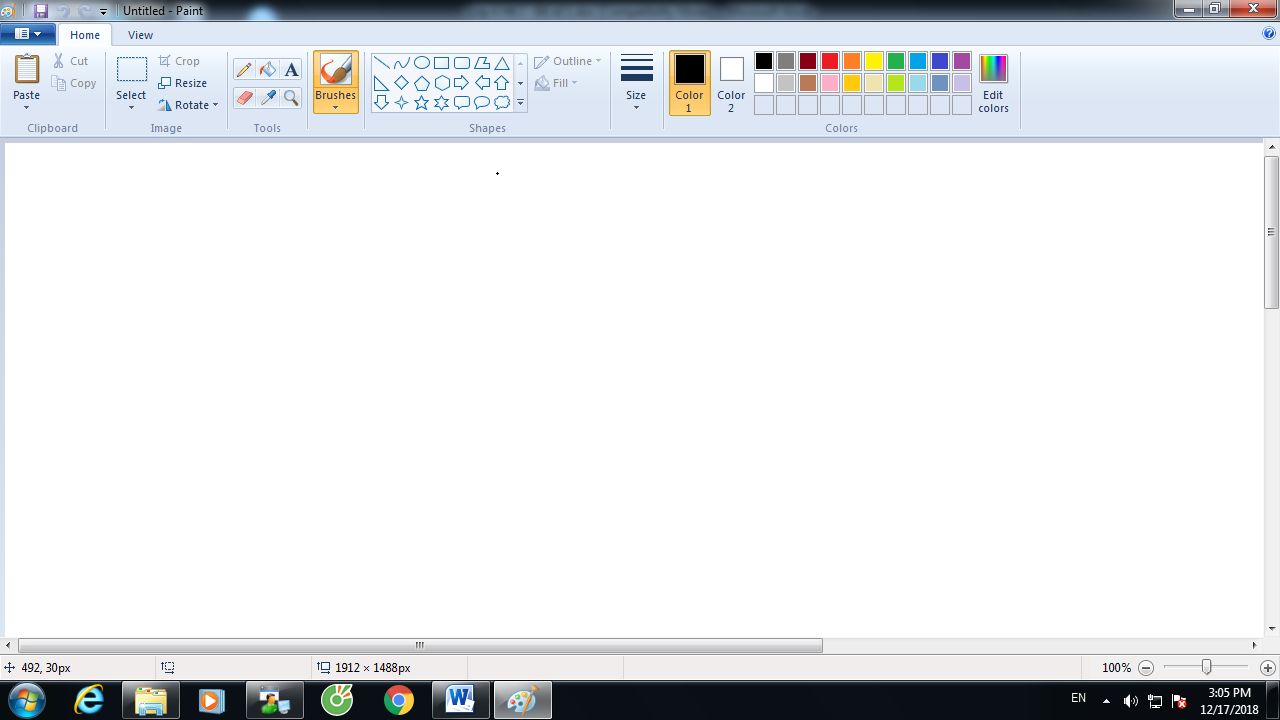 Câu 4:( 0,5điểm) Để chèn bảng vào văn bản em chọn:A. Insert\Picture	                                                C. Insert\Table     B. Format\Picture                                                           D. Format\TableCâu 5:( 0,5 điểm) : Nút lệnh nào sau đây giúp em chèn được tranh ảnh vào trang văn bản?	         A.      						 B.       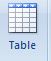 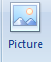      C.  						    D. 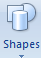 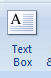 Câu 6:( 0,5 điểm ) Trong phần mềm Paint, để sao chép hình em thực hiện?A. Chọn hình cần sao chép -> nhấn copy -> nhấn Paste	                                                B. Chọn hình cần sao chép -> nhấn copy -> nhấn phím ShiftC.  Chọn hình cần sao chép -> nhấn copy -> nhấn phím DeleteD. Chọn hình cần sao chép -> nhấn Paste -> nhấn copyPhần B:Tự luận (7 điểm)Câu 1: (3 điểm):  Em hãy dùng thước kẻ nối tên cho các nút lệnh tương ứng của Word?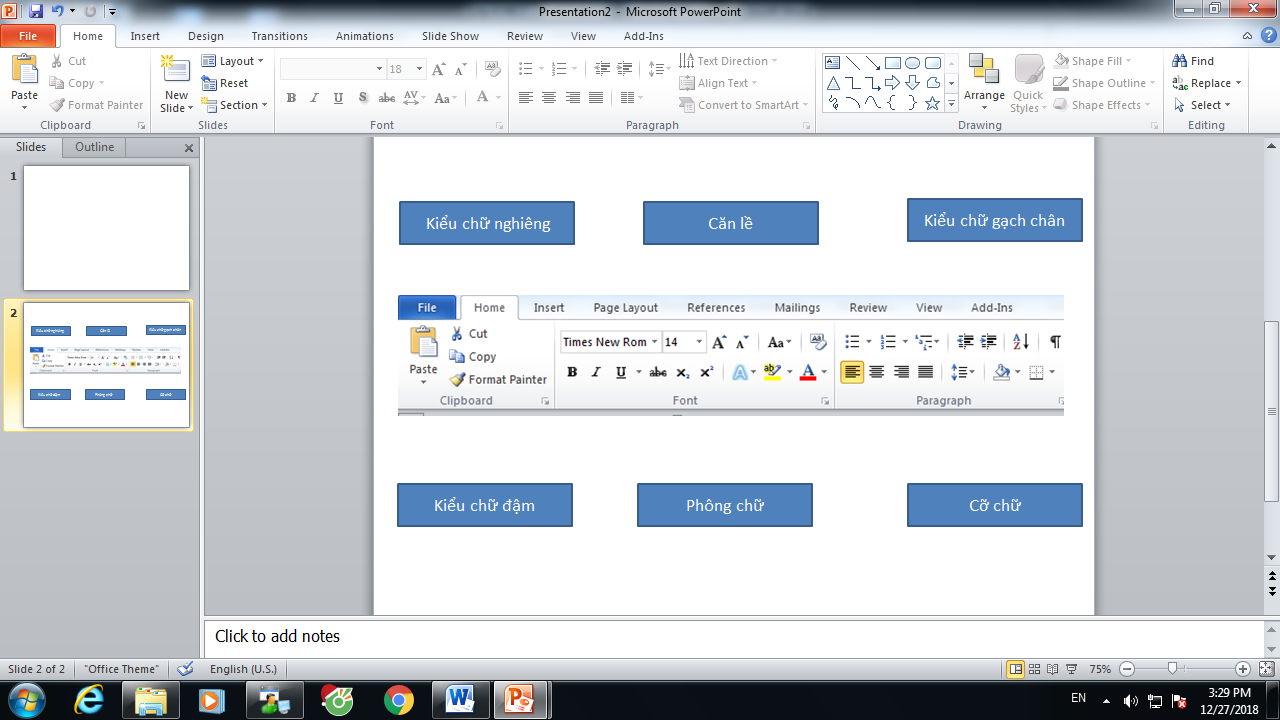 Câu 2: (2 điểm): Em hãy nêu các bước để xóa thư mục?.....................................................................................................................................................................................................................................................................................................................................................................................................................................................................................................................................................................................................................................................................................................................................................................................................................................................................................................................................................................................................................................................................................................................................................Câu 3: (2 điểm): Em hãy nêu các bước để chèn hình (shapes) vào văn bản?.................................................................................................................................................................................................................................................................................................................................................................................................................................................................................................................................................................................................................................................................................................................................................................................................................................................................................................................................................................................................................................................................................................................................................................................................................................................................................................................................................................................GV coi:……………………………………GV chấm:………………………………….